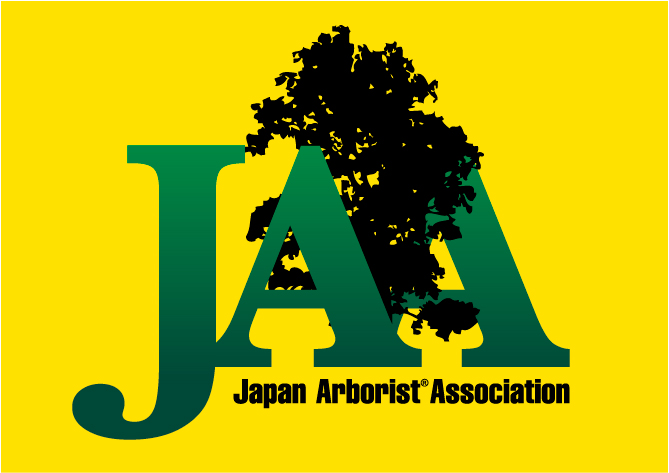 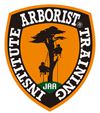 　　　　　　　　ATI Arborist® Training Institute　　　　　　　　　　　　　　　　　アーボリストトレーニング研究所　　　　ベーシックアーボリスト®トレーニングBAT-１開催のお知らせATI　ベーシックアーボリストトレーニングコース　BAT-１　とは「ATI」公式の講習会です。BAT1はBasic Arborist Training Courses の第一段階のレベル１のことを指します。 職業として、高所安全剪定技術の最も基本的なことを2日間で学びます。ムービングロープシステム（MRS）と樹上での各種移動技術、安全なポジショニング技術、適切なカッティングと基本的なツリーワーク技術を習得していただきます。ATI　BAT-１の主な講習内容・　基本的なMRSツリークライミングテクニックとギアの知識と適切な取り扱い方法
　 ・　スローラインテクニック・　ISAに承認されたクライミングノット・　リムウォーク、トランスバースなど樹上移動技術・　ランヤードポジショニングテクニック・　カッティング技術ハンドリギングテクニック、プルーニングテクニックリムトステクニックアーボリスト、アーボリカルチャーとは？ATI 日本国におけるトレーニングコースについてISA 国際資格制度と受験等について日　　 時　 2022年 5月3日（火）～4日（水）            注記：新型コロナウィルスの影響によっては中止、延期の可能性があります ７日前から当日までに、発熱、風邪等の病気の症状のある方は受講をお控え下さい１日目 8 : 15 集合 8：30開始～ 18:00頃まで（夕方の講義があります）２日目 8：15 開始 １７：００解散予定※TCJ ベーシックツリークライマー以上の技術を習得し十分なMRSテクニックをお持ちの方も、　　　　　　　　　2日間を推奨しますが2日目のみの場合は相談ください。会　　　場　　神奈川県 横浜市 港南区 上永谷（詳細は申し込み後にご案内致します）宿　　　泊　　各自で手配して下さい主　　   催　　Arborist® Training Institute講　　　 師    Arborist® Training Institute アーボリスト®トレーニング研究所	　　　ATI認定トレーナー　林　忠祐　　（ATI Certified Master Jyugoshi Arborist A-000116）定員　　　6名（最少催行人数　3名）対象　　プロとして樹上作業に従事する方、もしくはそれを目指す方受講料　   一般￥44,500-　JAAメンバー10％割引(同一事業体からの複数名ご参加の場合は割引制度あり)講習料　修了証発行料込み別途会場使用料として¥2000- ( 2日間分) 当日現金にて徴収させて頂きます。傷害保険には加入しておりません。参加者の責任において対応してください。講習会中の宿泊・食費等は含まれておりません。ギア(道具)はレンタル料込になっていますが、所持者は出来るだけマイギアをご持参ください。持ち物　　マスク,  防寒着（屋外実習・座学あり）　　　　　　　　作業手袋、作業のできる靴または高所作業靴、(スパイク付足袋は不適)、　　　　　　　　墜落対応のヘルメット、保護メガネ、その他PPEとしての安全作業のできる装備の服装　剪定ノコギリ、マイクライミングギアでお持ちのものは持参してください。　　　　　　　　1.8m程度のグランドシート、アウトドアチェア　　　　　　　お弁当(500ｍほどの所にコンビニもあります）･水筒（飲み物）、雨具（上下タイプ合羽）、筆記用具、保険証　　　　　　　　　喫煙なさる方；携帯用灰皿（指定場所以外は禁煙）その他　 　・事後「ＢＡＴ-1修了証」が交付されます。(国際資格の取得ではありません) ・プロのワーカー対象です。労災保険または傷害保険自己加入等、各自手配の上ご参加ください。・修了後、次のステップについてもご案内いたします。申込＆問合せ　   申し込み用紙に必要事項記入の上、E-mail にてお申込みください。　　受付後、詳しい資料をお送りします。　　　　     　　ATI認定トレーナー　林　忠祐　　　　　　　  　　　　　　　　　　東京都杉並区和泉2-17-41 プラムハイツ301                  　　　　　　　　　　　　 Cell  090-3900-0290　                　　　　　　　　　　　　　　　　　　　　　　　　　　　  Mail  forest.z.tca@gmail.com締め切り　　　　定員なり次第締め切りATI　ベーシックアーボリストトレーニングコースの次のステップ　　BAT-２　BAT-３BAT-１修了者はツリーワークの基本技術を身につけたクライマーを指します。セミナー内容を十分に習得することにより、ISA認定のツリーワーカークライミングスペシャリストの資格試験受験レベルの技術を持っている事になります。その後、「BAT-２」「BAT-３」のセミナーを受けることができます。BAT-２は多彩なリギングテクニック（道具を使った吊し切りテクニック）BAT-３は、チェンソーを利用したヘビーなリギングテクニックや断幹テクニックを身につけることができます。次のステップアップ希望の方は、別途「ATIトレーニング BAT-2 、BAT-3のお知らせ」をご覧ください。ISA  JAA  ATI の相互支援関係について ATI はISA(International society of Arboriculture)の提携団体JAA日本アーボリスト協会(Japan Arborist Association)が推奨する唯一のアーボリスト養成研究所です。ISAの世界安全基準をベースにアーボリスト技術と知識の専門教育を日本で行っていきます。日本国内のATIトレーナーの講習会は、どこでも同じ内容になっています。 　Japan ArboristⓇ Association　　　　　＝　JAA（日本アーボリスト協会） 　International Society of Arboriculture　＝　ISA（国際アーボリカルチャー協会）　 Arborist® Training Institute　　　　　  ＝　ATI（アーボリストトレーニング研究所）　　　　　　　　本部事務所　　〒４８０－１２０１愛知県瀬戸市定光寺町３２３－４                ＴＥＬ：０５６１－８６－８０８０　FAX　:０５６１－８６－８５８０　　ＵＲＬ：http://www.japan-ati.com■ATIベーシックアーボリストトレーニング「BAT-1」申込書■　開催日　2022年５月３日～５月４日　開催地：神奈川県横浜市港南区上永谷 　　　　　　　　　　　　　　Arborist®	 Training Institute氏名（漢字）性別性別男　　　女男　　　女男　　　女TCJ　NO. J-ATI   NO.TCJ　NO. J-ATI   NO.氏名（漢字）血液型血液型型年齢年齢年齢歳（ﾛｰﾏ字）生年月日生年月日ＪＡＡ□メンバー以外　　□メンバー（個人会員・法人会員）　法人名：□メンバー以外　　□メンバー（個人会員・法人会員）　法人名：□メンバー以外　　□メンバー（個人会員・法人会員）　法人名：□メンバー以外　　□メンバー（個人会員・法人会員）　法人名：□メンバー以外　　□メンバー（個人会員・法人会員）　法人名：□メンバー以外　　□メンバー（個人会員・法人会員）　法人名：□メンバー以外　　□メンバー（個人会員・法人会員）　法人名：□メンバー以外　　□メンバー（個人会員・法人会員）　法人名：□メンバー以外　　□メンバー（個人会員・法人会員）　法人名：〒        －　　　　　　　〒        －　　　　　　　〒        －　　　　　　　〒        －　　　　　　　〒        －　　　　　　　〒        －　　　　　　　〒        －　　　　　　　〒        －　　　　　　　〒        －　　　　　　　〒        －　　　　　　　住所住所電話番号電話番号FAX番号FAX番号FAX番号e-maile-mail携帯電話携帯電話携帯電話会社名会社名TC経験年数TC経験年数TC経験年数年年年割引適用割引適用●今までの仕事上のツリークライミング、リギング、特殊伐採についての経験をお書きください。●いつも、作業している方法を簡単にお書きください。●参加するにあたり質問＆お知らせがありましたらご記入ください■　参加同意書　■私は、ATIが主催する2022年５月３日から５月４日の【ATI　BAT-1】を受講するにあたり以下の事を同意します。1．ツリークライミングには生命の危険が伴うこと、他人に損害を与える危険があることを承知し、また安全を確保する技術が完全で無いことも認識しています。そして、ツリークライミングの危険性と自然の厳しさを十分理解した上で参加します。2．主催者が定めた全ての規則、指示に従います。3．セミナー開催中、私個人の所持品に対しては自己の責任において管理します。4．講習会開催中に負傷又は死亡事故が発生した場合、私自身及び私の家族、保護者等の関係者は、その原因の如何を問わず、主催者及びセミナー関係者に対し一切の補償請求を致しません。5．セミナー中の全ての行為は実施者や主催者から強制されて行うものでは無く、私の意思によって行われるものであり、セミナーには万全の体調、装備で臨みます。6．セミナー開催中に、私が負傷したり事故に遭遇したり、或いは発病した場合の医療に関わる処理については、その一切を主催者に委ねます。7．セミナーに関連するラジオ放送、テレビ放送、新聞等に私の名前及び写真の使用を了承します。　　　　　　　※同意書ご署名欄は講習会当日ご記入いただきます。同意日：　年　　　月　　　日　　同意者氏名：　　　　　　　　　　　　　　　　　　　　　　　　　　　　　　　●今までの仕事上のツリークライミング、リギング、特殊伐採についての経験をお書きください。●いつも、作業している方法を簡単にお書きください。●参加するにあたり質問＆お知らせがありましたらご記入ください■　参加同意書　■私は、ATIが主催する2022年５月３日から５月４日の【ATI　BAT-1】を受講するにあたり以下の事を同意します。1．ツリークライミングには生命の危険が伴うこと、他人に損害を与える危険があることを承知し、また安全を確保する技術が完全で無いことも認識しています。そして、ツリークライミングの危険性と自然の厳しさを十分理解した上で参加します。2．主催者が定めた全ての規則、指示に従います。3．セミナー開催中、私個人の所持品に対しては自己の責任において管理します。4．講習会開催中に負傷又は死亡事故が発生した場合、私自身及び私の家族、保護者等の関係者は、その原因の如何を問わず、主催者及びセミナー関係者に対し一切の補償請求を致しません。5．セミナー中の全ての行為は実施者や主催者から強制されて行うものでは無く、私の意思によって行われるものであり、セミナーには万全の体調、装備で臨みます。6．セミナー開催中に、私が負傷したり事故に遭遇したり、或いは発病した場合の医療に関わる処理については、その一切を主催者に委ねます。7．セミナーに関連するラジオ放送、テレビ放送、新聞等に私の名前及び写真の使用を了承します。　　　　　　　※同意書ご署名欄は講習会当日ご記入いただきます。同意日：　年　　　月　　　日　　同意者氏名：　　　　　　　　　　　　　　　　　　　　　　　　　　　　　　　●今までの仕事上のツリークライミング、リギング、特殊伐採についての経験をお書きください。●いつも、作業している方法を簡単にお書きください。●参加するにあたり質問＆お知らせがありましたらご記入ください■　参加同意書　■私は、ATIが主催する2022年５月３日から５月４日の【ATI　BAT-1】を受講するにあたり以下の事を同意します。1．ツリークライミングには生命の危険が伴うこと、他人に損害を与える危険があることを承知し、また安全を確保する技術が完全で無いことも認識しています。そして、ツリークライミングの危険性と自然の厳しさを十分理解した上で参加します。2．主催者が定めた全ての規則、指示に従います。3．セミナー開催中、私個人の所持品に対しては自己の責任において管理します。4．講習会開催中に負傷又は死亡事故が発生した場合、私自身及び私の家族、保護者等の関係者は、その原因の如何を問わず、主催者及びセミナー関係者に対し一切の補償請求を致しません。5．セミナー中の全ての行為は実施者や主催者から強制されて行うものでは無く、私の意思によって行われるものであり、セミナーには万全の体調、装備で臨みます。6．セミナー開催中に、私が負傷したり事故に遭遇したり、或いは発病した場合の医療に関わる処理については、その一切を主催者に委ねます。7．セミナーに関連するラジオ放送、テレビ放送、新聞等に私の名前及び写真の使用を了承します。　　　　　　　※同意書ご署名欄は講習会当日ご記入いただきます。同意日：　年　　　月　　　日　　同意者氏名：　　　　　　　　　　　　　　　　　　　　　　　　　　　　　　　●今までの仕事上のツリークライミング、リギング、特殊伐採についての経験をお書きください。●いつも、作業している方法を簡単にお書きください。●参加するにあたり質問＆お知らせがありましたらご記入ください■　参加同意書　■私は、ATIが主催する2022年５月３日から５月４日の【ATI　BAT-1】を受講するにあたり以下の事を同意します。1．ツリークライミングには生命の危険が伴うこと、他人に損害を与える危険があることを承知し、また安全を確保する技術が完全で無いことも認識しています。そして、ツリークライミングの危険性と自然の厳しさを十分理解した上で参加します。2．主催者が定めた全ての規則、指示に従います。3．セミナー開催中、私個人の所持品に対しては自己の責任において管理します。4．講習会開催中に負傷又は死亡事故が発生した場合、私自身及び私の家族、保護者等の関係者は、その原因の如何を問わず、主催者及びセミナー関係者に対し一切の補償請求を致しません。5．セミナー中の全ての行為は実施者や主催者から強制されて行うものでは無く、私の意思によって行われるものであり、セミナーには万全の体調、装備で臨みます。6．セミナー開催中に、私が負傷したり事故に遭遇したり、或いは発病した場合の医療に関わる処理については、その一切を主催者に委ねます。7．セミナーに関連するラジオ放送、テレビ放送、新聞等に私の名前及び写真の使用を了承します。　　　　　　　※同意書ご署名欄は講習会当日ご記入いただきます。同意日：　年　　　月　　　日　　同意者氏名：　　　　　　　　　　　　　　　　　　　　　　　　　　　　　　　●今までの仕事上のツリークライミング、リギング、特殊伐採についての経験をお書きください。●いつも、作業している方法を簡単にお書きください。●参加するにあたり質問＆お知らせがありましたらご記入ください■　参加同意書　■私は、ATIが主催する2022年５月３日から５月４日の【ATI　BAT-1】を受講するにあたり以下の事を同意します。1．ツリークライミングには生命の危険が伴うこと、他人に損害を与える危険があることを承知し、また安全を確保する技術が完全で無いことも認識しています。そして、ツリークライミングの危険性と自然の厳しさを十分理解した上で参加します。2．主催者が定めた全ての規則、指示に従います。3．セミナー開催中、私個人の所持品に対しては自己の責任において管理します。4．講習会開催中に負傷又は死亡事故が発生した場合、私自身及び私の家族、保護者等の関係者は、その原因の如何を問わず、主催者及びセミナー関係者に対し一切の補償請求を致しません。5．セミナー中の全ての行為は実施者や主催者から強制されて行うものでは無く、私の意思によって行われるものであり、セミナーには万全の体調、装備で臨みます。6．セミナー開催中に、私が負傷したり事故に遭遇したり、或いは発病した場合の医療に関わる処理については、その一切を主催者に委ねます。7．セミナーに関連するラジオ放送、テレビ放送、新聞等に私の名前及び写真の使用を了承します。　　　　　　　※同意書ご署名欄は講習会当日ご記入いただきます。同意日：　年　　　月　　　日　　同意者氏名：　　　　　　　　　　　　　　　　　　　　　　　　　　　　　　　●今までの仕事上のツリークライミング、リギング、特殊伐採についての経験をお書きください。●いつも、作業している方法を簡単にお書きください。●参加するにあたり質問＆お知らせがありましたらご記入ください■　参加同意書　■私は、ATIが主催する2022年５月３日から５月４日の【ATI　BAT-1】を受講するにあたり以下の事を同意します。1．ツリークライミングには生命の危険が伴うこと、他人に損害を与える危険があることを承知し、また安全を確保する技術が完全で無いことも認識しています。そして、ツリークライミングの危険性と自然の厳しさを十分理解した上で参加します。2．主催者が定めた全ての規則、指示に従います。3．セミナー開催中、私個人の所持品に対しては自己の責任において管理します。4．講習会開催中に負傷又は死亡事故が発生した場合、私自身及び私の家族、保護者等の関係者は、その原因の如何を問わず、主催者及びセミナー関係者に対し一切の補償請求を致しません。5．セミナー中の全ての行為は実施者や主催者から強制されて行うものでは無く、私の意思によって行われるものであり、セミナーには万全の体調、装備で臨みます。6．セミナー開催中に、私が負傷したり事故に遭遇したり、或いは発病した場合の医療に関わる処理については、その一切を主催者に委ねます。7．セミナーに関連するラジオ放送、テレビ放送、新聞等に私の名前及び写真の使用を了承します。　　　　　　　※同意書ご署名欄は講習会当日ご記入いただきます。同意日：　年　　　月　　　日　　同意者氏名：　　　　　　　　　　　　　　　　　　　　　　　　　　　　　　　●今までの仕事上のツリークライミング、リギング、特殊伐採についての経験をお書きください。●いつも、作業している方法を簡単にお書きください。●参加するにあたり質問＆お知らせがありましたらご記入ください■　参加同意書　■私は、ATIが主催する2022年５月３日から５月４日の【ATI　BAT-1】を受講するにあたり以下の事を同意します。1．ツリークライミングには生命の危険が伴うこと、他人に損害を与える危険があることを承知し、また安全を確保する技術が完全で無いことも認識しています。そして、ツリークライミングの危険性と自然の厳しさを十分理解した上で参加します。2．主催者が定めた全ての規則、指示に従います。3．セミナー開催中、私個人の所持品に対しては自己の責任において管理します。4．講習会開催中に負傷又は死亡事故が発生した場合、私自身及び私の家族、保護者等の関係者は、その原因の如何を問わず、主催者及びセミナー関係者に対し一切の補償請求を致しません。5．セミナー中の全ての行為は実施者や主催者から強制されて行うものでは無く、私の意思によって行われるものであり、セミナーには万全の体調、装備で臨みます。6．セミナー開催中に、私が負傷したり事故に遭遇したり、或いは発病した場合の医療に関わる処理については、その一切を主催者に委ねます。7．セミナーに関連するラジオ放送、テレビ放送、新聞等に私の名前及び写真の使用を了承します。　　　　　　　※同意書ご署名欄は講習会当日ご記入いただきます。同意日：　年　　　月　　　日　　同意者氏名：　　　　　　　　　　　　　　　　　　　　　　　　　　　　　　　●今までの仕事上のツリークライミング、リギング、特殊伐採についての経験をお書きください。●いつも、作業している方法を簡単にお書きください。●参加するにあたり質問＆お知らせがありましたらご記入ください■　参加同意書　■私は、ATIが主催する2022年５月３日から５月４日の【ATI　BAT-1】を受講するにあたり以下の事を同意します。1．ツリークライミングには生命の危険が伴うこと、他人に損害を与える危険があることを承知し、また安全を確保する技術が完全で無いことも認識しています。そして、ツリークライミングの危険性と自然の厳しさを十分理解した上で参加します。2．主催者が定めた全ての規則、指示に従います。3．セミナー開催中、私個人の所持品に対しては自己の責任において管理します。4．講習会開催中に負傷又は死亡事故が発生した場合、私自身及び私の家族、保護者等の関係者は、その原因の如何を問わず、主催者及びセミナー関係者に対し一切の補償請求を致しません。5．セミナー中の全ての行為は実施者や主催者から強制されて行うものでは無く、私の意思によって行われるものであり、セミナーには万全の体調、装備で臨みます。6．セミナー開催中に、私が負傷したり事故に遭遇したり、或いは発病した場合の医療に関わる処理については、その一切を主催者に委ねます。7．セミナーに関連するラジオ放送、テレビ放送、新聞等に私の名前及び写真の使用を了承します。　　　　　　　※同意書ご署名欄は講習会当日ご記入いただきます。同意日：　年　　　月　　　日　　同意者氏名：　　　　　　　　　　　　　　　　　　　　　　　　　　　　　　　●今までの仕事上のツリークライミング、リギング、特殊伐採についての経験をお書きください。●いつも、作業している方法を簡単にお書きください。●参加するにあたり質問＆お知らせがありましたらご記入ください■　参加同意書　■私は、ATIが主催する2022年５月３日から５月４日の【ATI　BAT-1】を受講するにあたり以下の事を同意します。1．ツリークライミングには生命の危険が伴うこと、他人に損害を与える危険があることを承知し、また安全を確保する技術が完全で無いことも認識しています。そして、ツリークライミングの危険性と自然の厳しさを十分理解した上で参加します。2．主催者が定めた全ての規則、指示に従います。3．セミナー開催中、私個人の所持品に対しては自己の責任において管理します。4．講習会開催中に負傷又は死亡事故が発生した場合、私自身及び私の家族、保護者等の関係者は、その原因の如何を問わず、主催者及びセミナー関係者に対し一切の補償請求を致しません。5．セミナー中の全ての行為は実施者や主催者から強制されて行うものでは無く、私の意思によって行われるものであり、セミナーには万全の体調、装備で臨みます。6．セミナー開催中に、私が負傷したり事故に遭遇したり、或いは発病した場合の医療に関わる処理については、その一切を主催者に委ねます。7．セミナーに関連するラジオ放送、テレビ放送、新聞等に私の名前及び写真の使用を了承します。　　　　　　　※同意書ご署名欄は講習会当日ご記入いただきます。同意日：　年　　　月　　　日　　同意者氏名：　　　　　　　　　　　　　　　　　　　　　　　　　　　　　　　●今までの仕事上のツリークライミング、リギング、特殊伐採についての経験をお書きください。●いつも、作業している方法を簡単にお書きください。●参加するにあたり質問＆お知らせがありましたらご記入ください■　参加同意書　■私は、ATIが主催する2022年５月３日から５月４日の【ATI　BAT-1】を受講するにあたり以下の事を同意します。1．ツリークライミングには生命の危険が伴うこと、他人に損害を与える危険があることを承知し、また安全を確保する技術が完全で無いことも認識しています。そして、ツリークライミングの危険性と自然の厳しさを十分理解した上で参加します。2．主催者が定めた全ての規則、指示に従います。3．セミナー開催中、私個人の所持品に対しては自己の責任において管理します。4．講習会開催中に負傷又は死亡事故が発生した場合、私自身及び私の家族、保護者等の関係者は、その原因の如何を問わず、主催者及びセミナー関係者に対し一切の補償請求を致しません。5．セミナー中の全ての行為は実施者や主催者から強制されて行うものでは無く、私の意思によって行われるものであり、セミナーには万全の体調、装備で臨みます。6．セミナー開催中に、私が負傷したり事故に遭遇したり、或いは発病した場合の医療に関わる処理については、その一切を主催者に委ねます。7．セミナーに関連するラジオ放送、テレビ放送、新聞等に私の名前及び写真の使用を了承します。　　　　　　　※同意書ご署名欄は講習会当日ご記入いただきます。同意日：　年　　　月　　　日　　同意者氏名：　　　　　　　　　　　　　　　　　　　　　　　　　　　　　　　●プライバシー方針について記載されました個人情報は当セミナーに関する連絡・記録・アンケート及びセミナー後のATI及びJAAからのお問合せなどに使用します。記録された情報は他に流用いたしません。また、ATI及びJAAは法令に定める場合を除き個人情報を、事前に本人の同意を得ることなく第三者に提供しません。この申込書の個人情報をご記入いただけなかった場合は、セミナーに必要な事前準備が出来ないことにより円滑なセミナー活動ができなくなり、十分な効果やサービスが受けられなくなる可能性が生じます。また、当事者間の事故やトラブルの発生時などに参加の証明が困難となります。●プライバシー方針について記載されました個人情報は当セミナーに関する連絡・記録・アンケート及びセミナー後のATI及びJAAからのお問合せなどに使用します。記録された情報は他に流用いたしません。また、ATI及びJAAは法令に定める場合を除き個人情報を、事前に本人の同意を得ることなく第三者に提供しません。この申込書の個人情報をご記入いただけなかった場合は、セミナーに必要な事前準備が出来ないことにより円滑なセミナー活動ができなくなり、十分な効果やサービスが受けられなくなる可能性が生じます。また、当事者間の事故やトラブルの発生時などに参加の証明が困難となります。●プライバシー方針について記載されました個人情報は当セミナーに関する連絡・記録・アンケート及びセミナー後のATI及びJAAからのお問合せなどに使用します。記録された情報は他に流用いたしません。また、ATI及びJAAは法令に定める場合を除き個人情報を、事前に本人の同意を得ることなく第三者に提供しません。この申込書の個人情報をご記入いただけなかった場合は、セミナーに必要な事前準備が出来ないことにより円滑なセミナー活動ができなくなり、十分な効果やサービスが受けられなくなる可能性が生じます。また、当事者間の事故やトラブルの発生時などに参加の証明が困難となります。●プライバシー方針について記載されました個人情報は当セミナーに関する連絡・記録・アンケート及びセミナー後のATI及びJAAからのお問合せなどに使用します。記録された情報は他に流用いたしません。また、ATI及びJAAは法令に定める場合を除き個人情報を、事前に本人の同意を得ることなく第三者に提供しません。この申込書の個人情報をご記入いただけなかった場合は、セミナーに必要な事前準備が出来ないことにより円滑なセミナー活動ができなくなり、十分な効果やサービスが受けられなくなる可能性が生じます。また、当事者間の事故やトラブルの発生時などに参加の証明が困難となります。●プライバシー方針について記載されました個人情報は当セミナーに関する連絡・記録・アンケート及びセミナー後のATI及びJAAからのお問合せなどに使用します。記録された情報は他に流用いたしません。また、ATI及びJAAは法令に定める場合を除き個人情報を、事前に本人の同意を得ることなく第三者に提供しません。この申込書の個人情報をご記入いただけなかった場合は、セミナーに必要な事前準備が出来ないことにより円滑なセミナー活動ができなくなり、十分な効果やサービスが受けられなくなる可能性が生じます。また、当事者間の事故やトラブルの発生時などに参加の証明が困難となります。●プライバシー方針について記載されました個人情報は当セミナーに関する連絡・記録・アンケート及びセミナー後のATI及びJAAからのお問合せなどに使用します。記録された情報は他に流用いたしません。また、ATI及びJAAは法令に定める場合を除き個人情報を、事前に本人の同意を得ることなく第三者に提供しません。この申込書の個人情報をご記入いただけなかった場合は、セミナーに必要な事前準備が出来ないことにより円滑なセミナー活動ができなくなり、十分な効果やサービスが受けられなくなる可能性が生じます。また、当事者間の事故やトラブルの発生時などに参加の証明が困難となります。●プライバシー方針について記載されました個人情報は当セミナーに関する連絡・記録・アンケート及びセミナー後のATI及びJAAからのお問合せなどに使用します。記録された情報は他に流用いたしません。また、ATI及びJAAは法令に定める場合を除き個人情報を、事前に本人の同意を得ることなく第三者に提供しません。この申込書の個人情報をご記入いただけなかった場合は、セミナーに必要な事前準備が出来ないことにより円滑なセミナー活動ができなくなり、十分な効果やサービスが受けられなくなる可能性が生じます。また、当事者間の事故やトラブルの発生時などに参加の証明が困難となります。●プライバシー方針について記載されました個人情報は当セミナーに関する連絡・記録・アンケート及びセミナー後のATI及びJAAからのお問合せなどに使用します。記録された情報は他に流用いたしません。また、ATI及びJAAは法令に定める場合を除き個人情報を、事前に本人の同意を得ることなく第三者に提供しません。この申込書の個人情報をご記入いただけなかった場合は、セミナーに必要な事前準備が出来ないことにより円滑なセミナー活動ができなくなり、十分な効果やサービスが受けられなくなる可能性が生じます。また、当事者間の事故やトラブルの発生時などに参加の証明が困難となります。●プライバシー方針について記載されました個人情報は当セミナーに関する連絡・記録・アンケート及びセミナー後のATI及びJAAからのお問合せなどに使用します。記録された情報は他に流用いたしません。また、ATI及びJAAは法令に定める場合を除き個人情報を、事前に本人の同意を得ることなく第三者に提供しません。この申込書の個人情報をご記入いただけなかった場合は、セミナーに必要な事前準備が出来ないことにより円滑なセミナー活動ができなくなり、十分な効果やサービスが受けられなくなる可能性が生じます。また、当事者間の事故やトラブルの発生時などに参加の証明が困難となります。●プライバシー方針について記載されました個人情報は当セミナーに関する連絡・記録・アンケート及びセミナー後のATI及びJAAからのお問合せなどに使用します。記録された情報は他に流用いたしません。また、ATI及びJAAは法令に定める場合を除き個人情報を、事前に本人の同意を得ることなく第三者に提供しません。この申込書の個人情報をご記入いただけなかった場合は、セミナーに必要な事前準備が出来ないことにより円滑なセミナー活動ができなくなり、十分な効果やサービスが受けられなくなる可能性が生じます。また、当事者間の事故やトラブルの発生時などに参加の証明が困難となります。